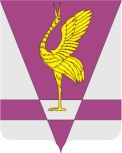 На основании Федерального закона от 29.12.2022 № 618-ФЗ «О внесении изменения в статью 3 Федерального закона «О приватизации государственного и муниципального имущества», руководствуясь статьями 7, 23, 51, 52 Устава Ужурского района, Ужурский районный Совет депутатов РЕШИЛ:1. Внести в приложение к решению Ужурского районного Совета депутатов от 13.05.2020 № 46-333р «Об утверждении Порядка планирования приватизации муниципального имущества» следующие изменения:1.1. Пункт 2 части 2 порядка планирования приватизации муниципального имущества дополнить подпунктом следующего содержания:	«2.1. Действие настоящего порядка не распространяется на отношения, возникающие при отчуждении перечня  вооружения, боеприпасов к нему, военной и специальной техники, запасных частей, комплектующих изделий и приборов к ним, взрывчатых веществ, средств взрывания, порохов, всех видов ракетного топлива, а также специальных материалов и специального оборудования для их производства, специального снаряжения личного состава военизированных организаций, нормативно-технической продукции на их производство и эксплуатацию.»2. Контроль за исполнением настоящего Решения возложить на начальника отдела по управлению муниципальным имуществом и земельными отношениями В.В. Буякас.3. Решение вступает в силу в день, следующий за днем его официального опубликования в средствах массовой информации.КРАСНОЯРСКИЙ КРАЙУЖУРСКИЙ РАЙОННЫЙ СОВЕТДЕПУТАТОВРЕШЕНИЕКРАСНОЯРСКИЙ КРАЙУЖУРСКИЙ РАЙОННЫЙ СОВЕТДЕПУТАТОВРЕШЕНИЕКРАСНОЯРСКИЙ КРАЙУЖУРСКИЙ РАЙОННЫЙ СОВЕТДЕПУТАТОВРЕШЕНИЕ00.03.2023г. Ужур№ 00-000рО внесении изменений в решение Ужурского районного Совета депутатов от 13.05.2020 № 46-333р «Об утверждении Порядка планирования приватизации муниципального имущества»О внесении изменений в решение Ужурского районного Совета депутатов от 13.05.2020 № 46-333р «Об утверждении Порядка планирования приватизации муниципального имущества»О внесении изменений в решение Ужурского районного Совета депутатов от 13.05.2020 № 46-333р «Об утверждении Порядка планирования приватизации муниципального имущества»Председатель Ужурского районного Совета депутатов_______________ (А.С. Агламзянов)Глава Ужурского района _______________ (К.Н. Зарецкий)